Instructions for SignRemove any graphics that are not applicableEdit the PPE required to match your requirementsIf lab has biosafety hazards, fill in biosafety level 1 or 2 below pictureComplete office and after-hours numbers for PI and lab managerIf no lab manager, designate backup person and provide name and numbersPrint sign in color and post on all lab entry doorsInstructions (cont)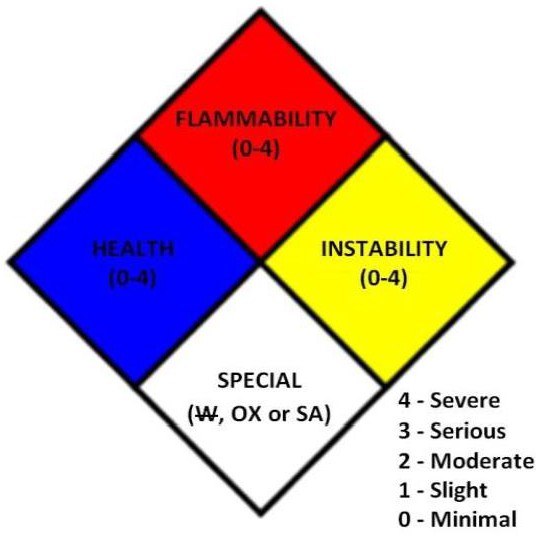 NFPA diamondTo find the NFPA rating for a chemical, refer to the SDS, chemical label or contact EHS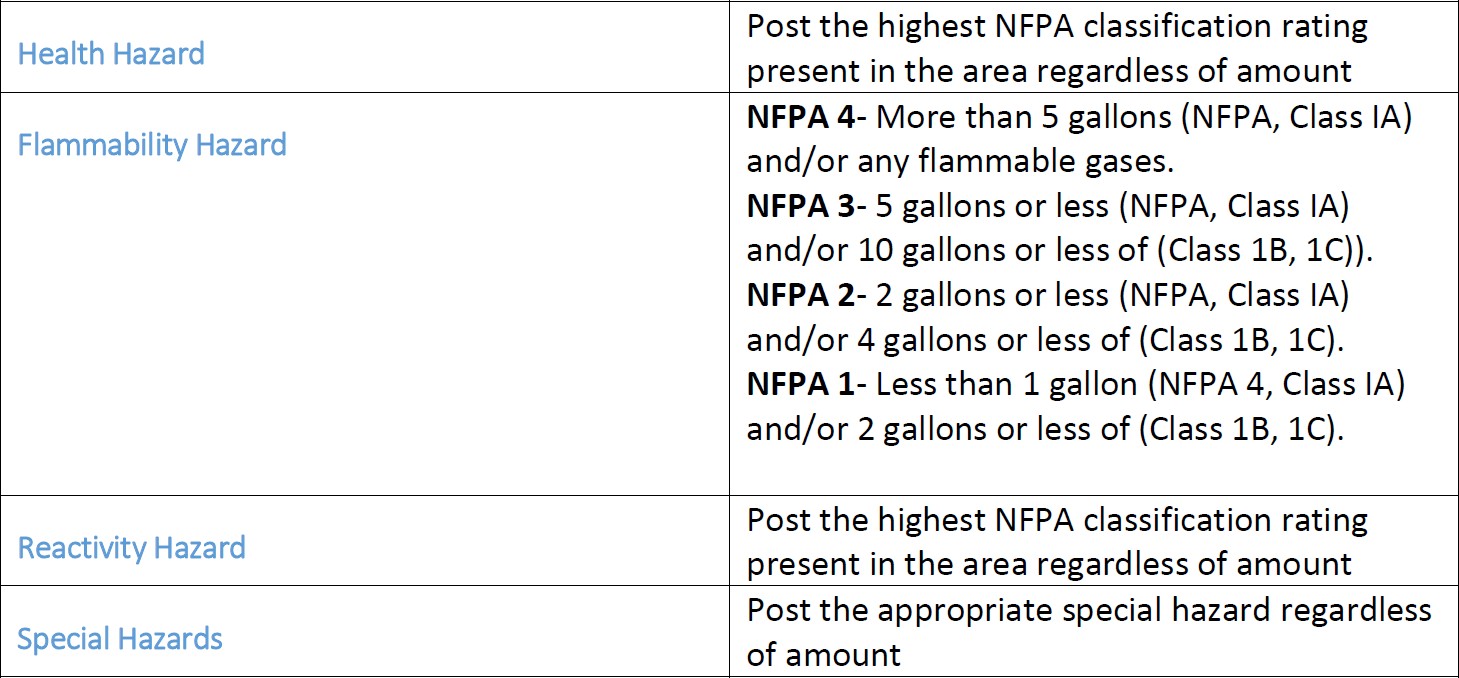 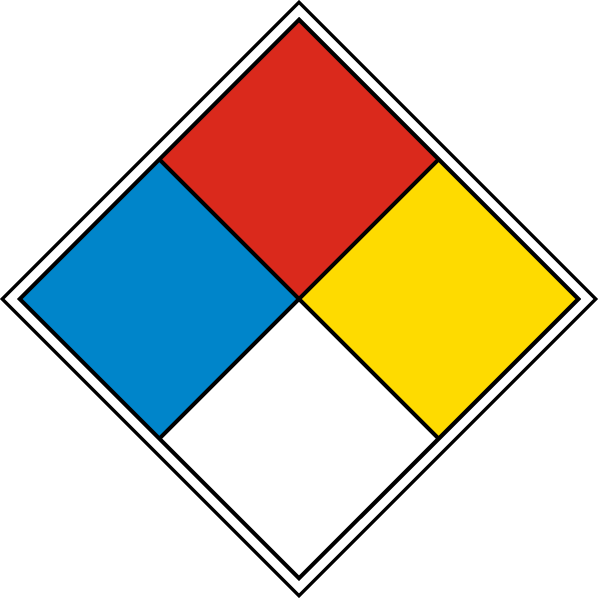 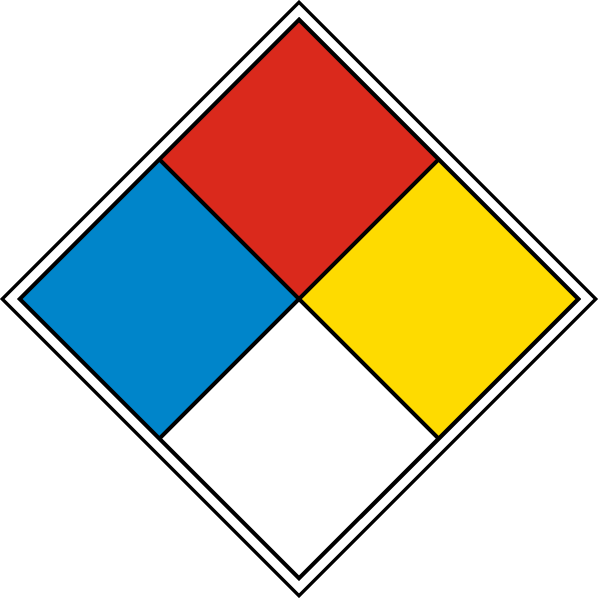           ExampleCaution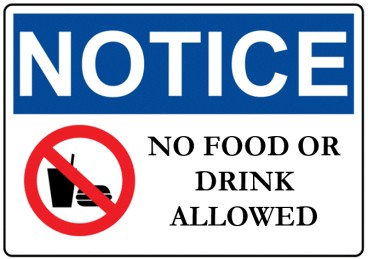 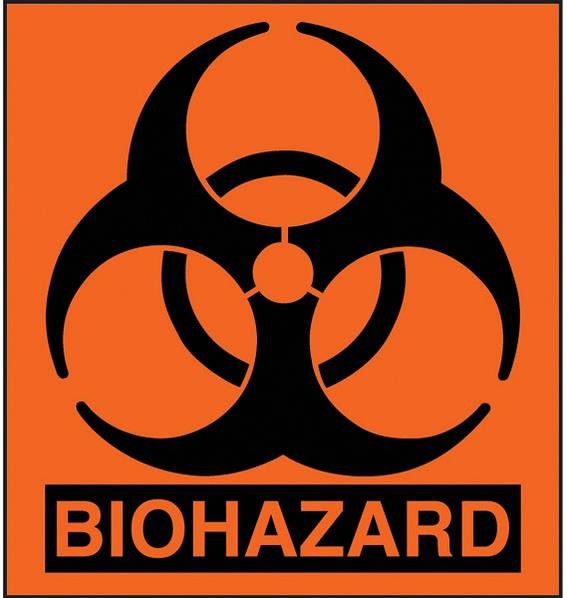 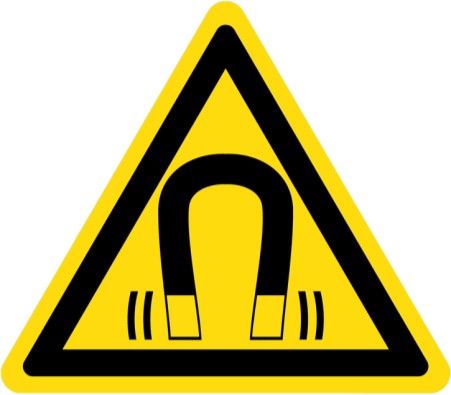 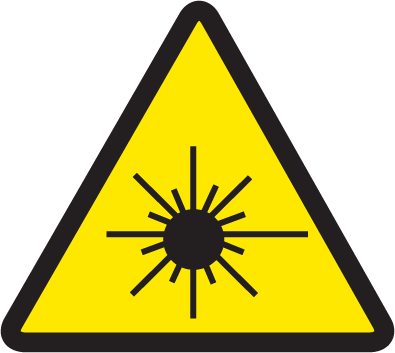 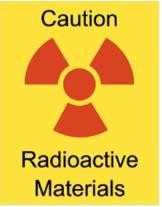 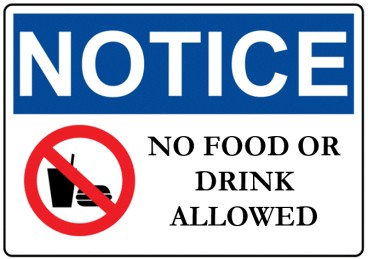 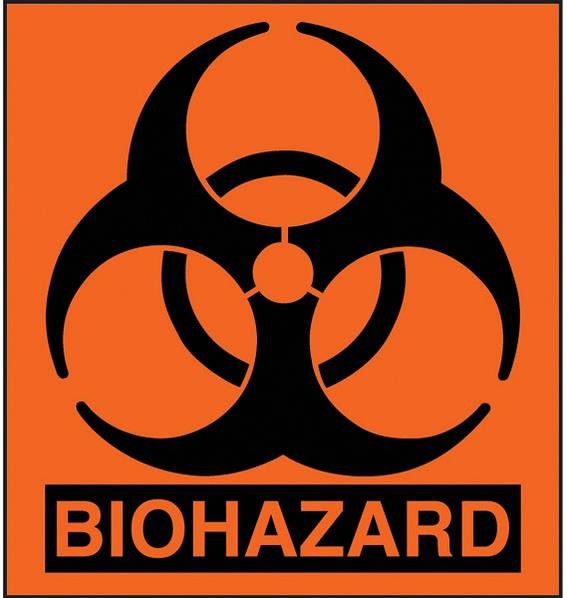 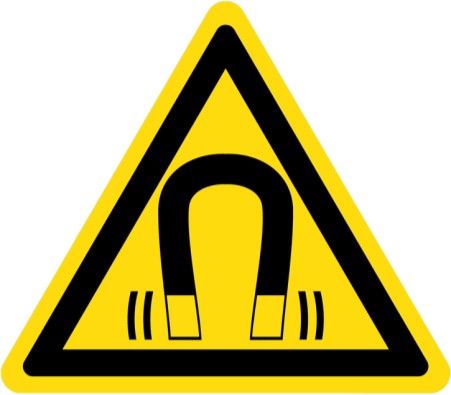 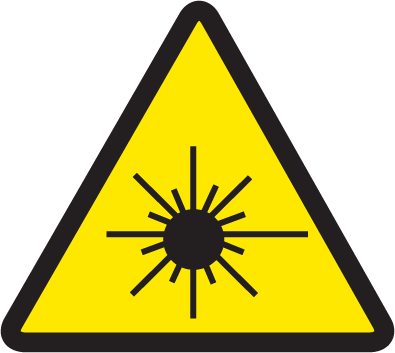 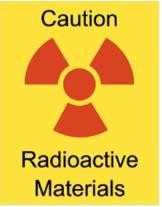 Admission to Authorized Personnel Only             Biosafety Level 1 or 2